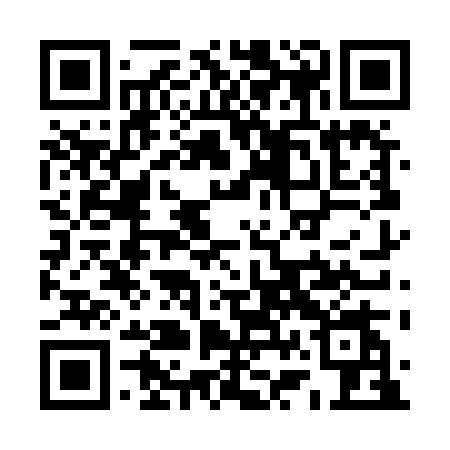 Prayer times for Pauls Crossroads, Virginia, USAMon 1 Jul 2024 - Wed 31 Jul 2024High Latitude Method: Angle Based RulePrayer Calculation Method: Islamic Society of North AmericaAsar Calculation Method: ShafiPrayer times provided by https://www.salahtimes.comDateDayFajrSunriseDhuhrAsrMaghribIsha1Mon4:185:491:125:068:3410:052Tue4:195:501:125:068:3410:053Wed4:195:501:125:068:3310:054Thu4:205:511:125:068:3310:045Fri4:215:521:125:068:3310:046Sat4:215:521:135:068:3310:037Sun4:225:531:135:068:3310:038Mon4:235:531:135:068:3210:029Tue4:245:541:135:068:3210:0210Wed4:255:551:135:068:3110:0111Thu4:265:551:135:078:3110:0012Fri4:275:561:135:078:3110:0013Sat4:275:571:145:078:309:5914Sun4:285:571:145:078:309:5815Mon4:295:581:145:078:299:5816Tue4:305:591:145:078:299:5717Wed4:315:591:145:078:289:5618Thu4:326:001:145:068:279:5519Fri4:346:011:145:068:279:5420Sat4:356:021:145:068:269:5321Sun4:366:021:145:068:259:5222Mon4:376:031:145:068:259:5123Tue4:386:041:145:068:249:5024Wed4:396:051:145:068:239:4925Thu4:406:061:145:068:229:4826Fri4:416:061:145:068:219:4727Sat4:426:071:145:058:219:4528Sun4:436:081:145:058:209:4429Mon4:456:091:145:058:199:4330Tue4:466:101:145:058:189:4231Wed4:476:111:145:048:179:40